                                                                                                            Tarih:                                              Öğrenci Adı Soyadı ve İmza                                                                   Danışman Adı Soyadı ve İmza   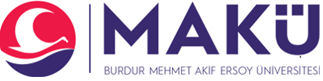 MAKÜ SOSYAL BİLİMLER ENSTİTÜSÜTEZ KONUSU DEĞİŞİKLİĞİ FORMUÖğrencinin Adı Soyadı: TC Numarası:Öğrenci Numarası:Programı:Tez Danışmanının Adı Soyadı:Eski Tez Konusu Yeni Tez KonusuÖnemli Açıklamalar:Bu form öğrenci tarafından düzenlenecek ve imzaları tamamlanmış olarak ilgili Ana Bilim Dalı Başkanlığına teslim edilecektir.Bu form ilgili Ana Bilim Dalı Başkanlığı tarafından Kurul Kararı ile birlikte üst yazı ekinde Enstitüye gönderilecektir.